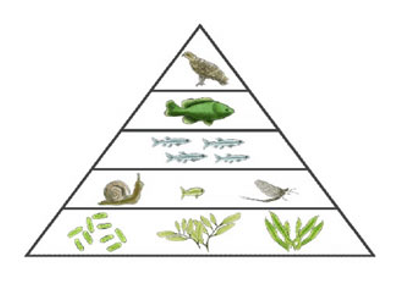 There are more _________________ than primary consumers.Organisms that eat other organisms are __________________.Organisms that make their own food are _________________.Grass is considered a _____________________.A zebra (grass eaters)  would be considered a _________________.Lions (zebra eaters) would be considered a _________________.If there is 12,345 kcal of energy available to the produces, how much will be available to the primary consumers?How much will be available to the secondary consumers?How about the tertiary consumers?There are more _________________ than primary consumers.Organisms that eat other organisms are __________________.Organisms that make their own food are _________________.Grass is considered a _____________________.A zebra (grass eaters)  would be considered a _________________.Lions (zebra eaters) would be considered a _________________.If there is 12,345 kcal of energy available to the produces, how much will be available to the primary consumers?How much will be available to the secondary consumers?How about the tertiary consumers?